ИФОРМАЦИОННОЕ   СООБЩЕНИЕАдминистрация Суровикинского муниципального района Волгоградской области сообщает о проведении независимой антикоррупционной экспертизы проекта постановления администрации Суровикинского муниципального района «Об отмене постановления администрации Суровикинского муниципального района».Независимая антикоррупционная экспертиза может проводиться юридическими и физическими лицами, аккредитованными Министерством юстиции Российской Федерации в качестве независимых экспертов, уполномоченных на проведение экспертизы проектов нормативных правовых актов и иных документов на коррупциогенность.По результатам проведения независимой антикоррупционной экспертизы, в случае выявления коррупционных факторов оформляется заключение, в котором указываются выявленные в проекте решения коррупциогенные факторы и предлагаются способы их устранения.
         Заключение независимой антикоррупционной экспертизы направляется в адрес разработчика проекта: правового отдела администрации Суровикинского муниципального района Волгоградской области по почте (по адресу: 404415, Волгоградская область, г. Суровикино, ул. Ленина, 64), курьерским способом либо в виде электронного документа на адрес электронной почты администрации Суровикинского муниципального района Волгоградской области ra_ _sur@volganet.ru, тел. (8-84473) 9-46-23, факс (8-84473) 9-46-23, ответственное лицо: Тойменцева И.А. специалист-экономист отдела экономики и инвестиционной политики администрации Суровикинского муниципального района. Дата начала приема заключений по результатам независимой антикоррупционной экспертизы –  03 декабря 2019 г., дата окончания приема заключений по результатам независимой антикоррупционной экспертизы — 13 сентября 2019 г.Независимая антикоррупционная экспертиза проводится за счет собственных средств юридических и физических лиц, проводящих независимую антикоррупционную экспертизу.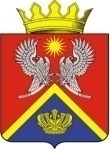 АДМИНИСТРАЦИЯ СУРОВИКИНСКОГО МУНИЦИПАЛЬНОГО РАЙОНА ВОЛГОГРАДСКОЙ ОБЛАСТИПОСТАНОВЛЕНИЕот _____________                               № __Об отмене постановления администрации Суровикинского муниципального районаВ связи с упразднением 29.12.2015г. централизованной бухгалтерии Отдела по образованию администрации Суровикинского муниципального района п о с т а н о в л я ю:1. Постановление Администрации Суровикинского муниципального района от 28.02.2011 №207 «Об утверждении Положения об оплате труда работников централизованной бухгалтерии Отдела по образованию Администрации Суровикинского муниципального района Волгоградской области» признать утратившим силу.2. Настоящее постановление вступает в силу после его подписания.3.Контроль за исполнением постановления возложить на заместителя главы Суровикинского муниципального района по экономике и инвестиционной политике, начальника отдела по экономике и инвестиционной политике Т.А. Гегину.Глава Суровикинского муниципального района                                                             И.В. Дмитриев